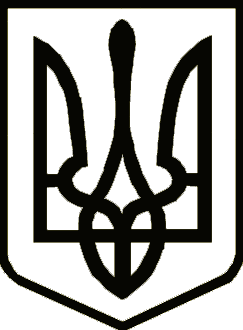 УкраїнаЧЕРНІГІВСЬКА ОБЛАСНА ДЕРЖАВНА АДМІНІСТРАЦІЯРОЗПОРЯДЖЕННЯПро відзначення 200-річчяз дня народження П. КулішаНа виконання постанов Верховної Ради України від 19.06.2018 №2465-VІІІ  «Про відзначення 200-річчя з дня народження Пантелеймона Куліша» та від 18.12.2018 №2654-VIII «Про відзначення пам’ятних дат і ювілеїв у 2019 році», розпорядження голови обласної державної адміністрації від 18.02.2019 № 77 «Про відзначення 200-річчя з дня народження Пантелеймона Куліша» та з метою вшанування видатного українського письменника, історика, громадського діяча П. Куліша, враховуючи його значний особистий внесок в розвиток української культури та з нагоди 200-річчя від дня народження зобов’язую:1. Затвердити План заходів з підготовки та відзначення 200-річчя з дня народження Пантелеймона Куліша (додається).2. Департаменту культури і туризму, національностей та релігій обласної  державної адміністрації передбачити видатки на проведення заходів у межах асигнувань, затверджених на проведення централізованих заходів.3. Районним державним адміністраціям, у порядку рекомендації: виконавчим комітетам міських рад Чернігова, Ніжина, Новгорода-Сіверського, Прилук, сільських, селищних, міських рад об’єднаних територіальних громад забезпечити виконання заходів та їх фінансування за рахунок коштів відповідних місцевих бюджетів. 4. Контроль за виконанням розпорядження залишаю за собою. В.о. голови 							          Н. РОМАНОВА18 червня2019 року   м. Чернігів			   №357